6e Colloque du Centre de ressources régional sur les auteurs de violences sexuellesCentre hospitalier universitaire de Rennes / Université de Rennes 1En partenariat avec l’Ecole nationale de la magistratureet l’Ecole nationale d’administration pénitentiaireVendredi 12 octobre 2018Centre cardio-pneumologique - Amphithéâtre de Labarthe SUBIR N’EST PAS CONSENTIRBulletin d’inscriptionNOM………………………………………………………………………….……………Prénom……………………………………………………………………………………Fonction……………………………………………………………………..……………Adresse……………………………………………………………………………………………………………………………………………………………………..……………Code postal……………………Ville……………………………………….……………Téléphone…………………………………………………………………..……………Adresse électronique (EN MAJUSCULES SVP) ...................……………………………………………………………………………………………………..……………Inscription pour la journée : 40 €15 € pour les étudiants (sur justificatif)Règlement par chèque bancaire à l’ordre de :
Monsieur le Trésorier principal du CHU Bulletin d’inscription (accompagné des frais d’inscription) à envoyer au :Service de médecine légale et médecine pénitentiaire2 rue Henri Le Guilloux35033 RENNES CEDEXTél : 02 99 28 99 04Mail : cravs@chu-rennes.fr Avant le 5 octobre 2018Numéro de formation continue du  : 5335POO8435N° Siret : 263 500 076 00017 – N° APE : 851A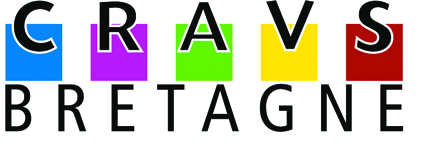 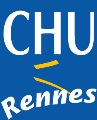 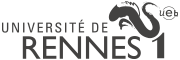 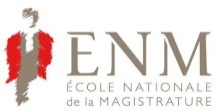 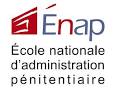 